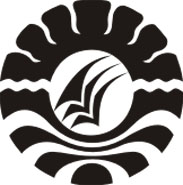 PENERAPAN MODEL PEMBELAJARAN KOOPERATIF TIPE PAIR CHECKS UNTUK MENINGKATKAN HASIL BELAJARMATEMATIKA PADA SISWA KELAS V SD PERTIWI MAKASSAR KECAMATAN RAPPOCINI KOTA MAKASSARSKRIPSIDiajukan untuk Memenuhi Sebagian Persyaratan Guna Memperoleh  Gelar Sarjana Pendidikan pada Program Studi Pendidikan Guru Sekolah Dasar Strata Satu (S1) Fakultas Ilmu PendidikanUniversitas Negeri MakassarOlehRAMLAH1347042061PROGRAM STUDI PENDIDIKAN GURU SEKOLAH DASAR FAKULTAS ILMU PENDIDIKANUNIVERSITAS NEGERI MAKASSAR2017